MODELO DE AGENDA DE REUNIÃO SEMANAL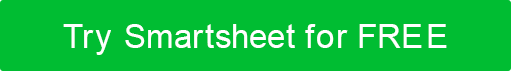 DIA E DATALOCALIZAÇÃOLOCALIZAÇÃOHORA DE INÍCIOTEMPO FINAL10:30 AM11:45 AMTÍTULO DE REUNIÃO / NOME DO PROJETOTÍTULO DE REUNIÃO / NOME DO PROJETOTÍTULO DE REUNIÃO / NOME DO PROJETOFACILITADORFACILITADOR1. CONQUISTAS DA SEMANA1. CONQUISTAS DA SEMANA1. CONQUISTAS DA SEMANA1. CONQUISTAS DA SEMANA1. CONQUISTAS DA SEMANAHistórias de sucesso de membros da equipeHistórias de sucesso de membros da equipeHistórias de sucesso de membros da equipeHistórias de sucesso de membros da equipeHistórias de sucesso de membros da equipe2. REVISÃO DO PROGRESSO DO OBJETIVO2. REVISÃO DO PROGRESSO DO OBJETIVO2. REVISÃO DO PROGRESSO DO OBJETIVO2. REVISÃO DO PROGRESSO DO OBJETIVO2. REVISÃO DO PROGRESSO DO OBJETIVODESCRIÇÃO DO GOLMARCA DO GOLYTD ANO ATUALYTD ANO ANTERIORYTD ANO ANTERIOR3. REVISÃO DOS ITENS DE AÇÃO DE REUNIÃO ANTERIOR3. REVISÃO DOS ITENS DE AÇÃO DE REUNIÃO ANTERIOR3. REVISÃO DOS ITENS DE AÇÃO DE REUNIÃO ANTERIOR3. REVISÃO DOS ITENS DE AÇÃO DE REUNIÃO ANTERIOR3. REVISÃO DOS ITENS DE AÇÃO DE REUNIÃO ANTERIORDESCRIÇÃO DA AÇÃODESCRIÇÃO DA AÇÃOAÇÃO A SER TOMADA PORDATA A SER ACIONADA PORDATA A SER ACIONADA POR4. NOVOS ITENS DA AGENDA4. NOVOS ITENS DA AGENDA4. NOVOS ITENS DA AGENDA4. NOVOS ITENS DA AGENDA4. NOVOS ITENS DA AGENDADESCRIÇÃO DA AÇÃODESCRIÇÃO DA AÇÃOA SER APRESENTADO PORRESULTADO PROJETADORESULTADO PROJETADO5. REVISÃO5. REVISÃO5. REVISÃO5. REVISÃO5. REVISÃORevisão de novos itens da agenda; Revisão da reunião: o que funcionou e o que pode ser melhorado?Revisão de novos itens da agenda; Revisão da reunião: o que funcionou e o que pode ser melhorado?Revisão de novos itens da agenda; Revisão da reunião: o que funcionou e o que pode ser melhorado?Revisão de novos itens da agenda; Revisão da reunião: o que funcionou e o que pode ser melhorado?Revisão de novos itens da agenda; Revisão da reunião: o que funcionou e o que pode ser melhorado?6. PRÓXIMA REUNIÃO6. PRÓXIMA REUNIÃO6. PRÓXIMA REUNIÃO6. PRÓXIMA REUNIÃO6. PRÓXIMA REUNIÃODIA E DATALOCALIZAÇÃOLOCALIZAÇÃOHORA DE INÍCIOTEMPO FINALDISCLAIMERQuaisquer artigos, modelos ou informações fornecidas pelo Smartsheet no site são apenas para referência. Embora nos esforcemos para manter as informações atualizadas e corretas, não fazemos representações ou garantias de qualquer tipo, expressas ou implícitas, sobre a completude, precisão, confiabilidade, adequação ou disponibilidade em relação ao site ou às informações, artigos, modelos ou gráficos relacionados contidos no site. Qualquer dependência que você colocar em tais informações é, portanto, estritamente por sua conta e risco.